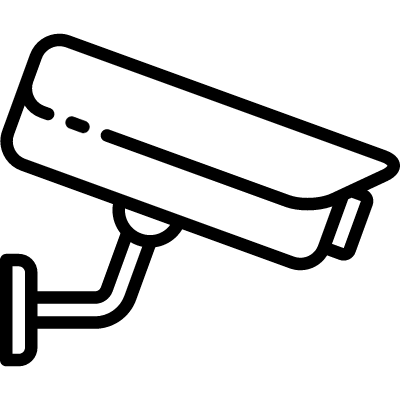 OBIEKT  i OBSZAR MONITOROWANYAdministratorem systemu monitoringu jest Szkoła Podstawowa Nr1 w Bolesławcu tel: 75 644 44 20, email: sekretariat@sp1.boleslawiec.euKontakt z Inspektorem Ochrony Danych w Szkole Podstawowej nr 1 możliwy jest pod  adresem email: iodo.sp1.boleslawiec@wp.plMonitoring stosowany jest w celu ochrony mienia oraz zapewnienia bezpieczeństwa na terenie monitorowanym.Podstawą przetwarzania jest prawnie usprawiedliwiony przepis prawa. Zapisy z monitoringu  przechowywane będą w okresie 14 dni.Osoba zarejestrowana przez system monitoringu ma prawo do dostępu do danych osobowych oraz ograniczenia przetwarzania. Osobie zarejestrowanej przez system monitoringu przysługuje prawo wniesienia skargi do organu nadzorczego – Prezesa Urzędu Ochrony Danych. 